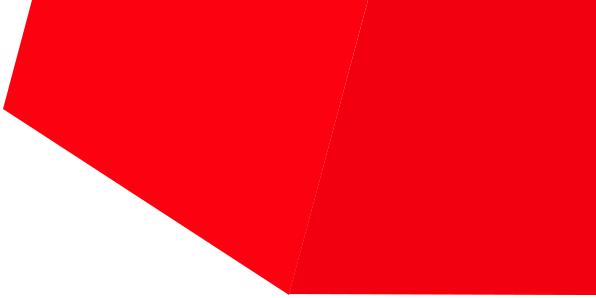 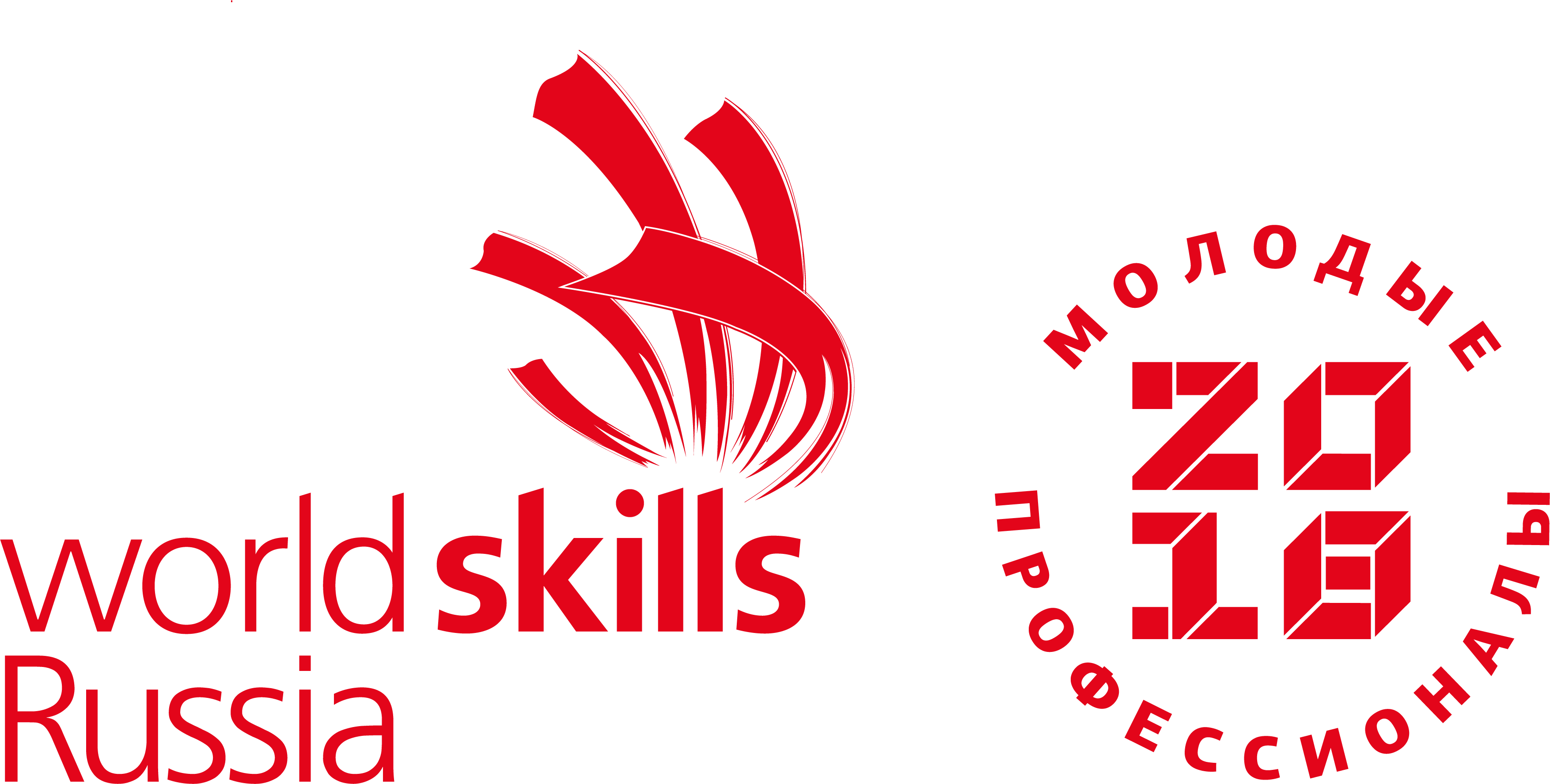 		Список экспертовкомпетенция«Сварочные технологии»№ п/пФ.И.О. участникаНаименование профессиональной образовательной организации/ организацииКомпетенция «Сварочные технологии»Компетенция «Сварочные технологии»Компетенция «Сварочные технологии»1.Калашников Владимир Александрович, Сертифицированный экспертГосударственное автономное профессиональное образовательное  учреждение Тюменксой области «Тюменский техникум строительной индустрии и городского хозяйства» Мастер производственного обучения2.Крапивин Дмитрий Константинович, Главный экспертГосударственное автономное профессиональное образовательное  учреждение Мурманской области «Мурманский индустриальный колледж»3.Трусов Павел АндреевичЗам. главного экспертаГосударственное автономное профессиональное  учреждение Мурманской области "Печенгский политехнический техникум"4.Дюкарев Павел АлександровичэкспертГосударственное автономное профессиональное образовательное  учреждение Мурманской области «Полярнозоринский энергетический колледж»5.Сеньковский Евгений ВладимировичэкспертФилиал «35 СРЗ» АО «ЦС «Звездочка»6.Пучков Николай ИвановичэкспертГосударственное автономное профессиональное образовательное  учреждение Мурманской области «Оленегорский горнопромышленный колледж»7.Ерофеев Александр АлександровичТехнический экспертГосударственное автономное профессиональное образовательное  учреждение Мурманской области «Мурманский индустриальный колледж»8.Козачук Пётр Александровичэксперт  ФГУП «Атомфлот»9.Костылев Юрий Алексеевичтехнический администратор площадкиГосударственное автономное профессиональное образовательное  учреждение Мурманской области «Мурманский индустриальный колледж»Компетенция «Сварочные технологии» (юниоры)Компетенция «Сварочные технологии» (юниоры)Компетенция «Сварочные технологии» (юниоры)10.Смиянов Антон Валерьевичэксперт  Государственное автономное профессиональное образовательное  учреждение Мурманской области «Мурманский индустриальный колледж»11.Луконин Андрей Александровичэксперт Государственное автономное профессиональное образовательное  учреждение Мурманской области «Мурманский индустриальный колледж»12.Шатнюк Алексей Викторовичэксперт  Государственное автономное профессиональное образовательное  учреждение Мурманской области «Мурманский индустриальный колледж»13.Агеев Игорь Александровичэксперт  ФГУП «Атомфлот»14.Грачёв Павел Леонидовичэксперт Государственное автономное профессиональное образовательное  учреждение Мурманской области «Кандалакшский индустриальный колледж»